7.3 ANEXO 3: FORMULARIO DE ANTECEDENTES PARA SOLICITUD DE DEVOLUCIÓN DE COTIZACIÓN EN EXCESO O ERRÓNEOS DE EMPLEADORFORMULARIO DE ANTECEDENTES PARA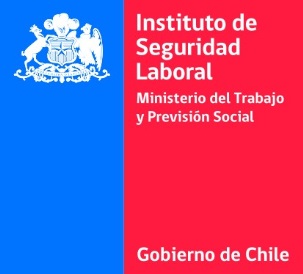 SOLICITUD DE DEVOLUCIÓN DE COTIZACIÓN PAGADAS EN EXCESO POR EMPLEADORFolio N° ________________	  	           Su  c  u  r s  a  l  R  e  c e  p   t o  r a                                                         F  e c  h  a   R  e  c  e  p  c  i ó  n  		Nombre del funcionario responsableDEVOLUCIÓN DE PAGOS EN EXCESOS Y ERRÓNEOS. ENTIDADES EMPLEADORAS(Este formulario se debe entregar de manera presencial en una sucursal del Instituto de Seguridad Laboral)Nota: Este formulario es válido para solicitar la devolución en exceso de cotizaciones enteradas en exceso por las entidades empleadoras. NO es aplicable a las cotizaciones pagadas erróneamente a un Organismo Administrador distinto al que está adherido (Instituto de Seguridad Laboral).I.  SOLICITANTE* Son datos ObligatoriosII. MEDIO DE PAGO1)    Seleccione el medio de pago a utilizar por el Instituto de Seguridad Laboral:(**)	Depósito en cuenta corriente, a la vista o de ahorro cuyo único titular sea la entidad empleadora. (***)	El giro de un cheque o vale vista será nominativo y se entregará en cualquier sucursal del Banco EstadoNota:	La suscripción de este formulario, optando por el pago a través de un depósito, autoriza a esta institución para efectuar el pago por cotizaciones pagadas en exceso o erróneamente en la cuenta que se indique.III. EN CASO DE SELECCIONAR LA OPCIÓN GIRO DE UN CHEQUE O VALE VISTA, ÉSTE SERÁ ENTREGADO:                      Cualquier Sucursal del BancoEstado	 III. CAUSA DE LA COTIZACIÓN EN EXCESO O ERRÓNEACotización en exceso2)    Cotización erróneaV. DOCUMENTOS ADJUNTOS (si esa entidad incluye documentos no especificados en el siguiente listado como necesarios para la tramitación de la solicitud, incorporarlos)Para dar tramitación a su solicitud, debe acompañar, a lo menos, los siguientes antecedentes:Firma, Rut y nombre del solicitante	Timbre de recepciónNombre o Razón Social si es entidadempleadora*RUT entidad empleadora *Apoderado o representante legal que solicita devolución.*Cédula de identidad del apoderado o representante legal.*Dirección entidad empleadora *CiudadRegiónTeléfono Contacto 1*Teléfono Contacto 2Correo Electrónico *Nombre o Razón Social si es entidad empleadora*RUTCta. Cte.** N°BancoBancoCta. Ahorro** N°BancoBancoCta. Vista** N°BancoBancoCta. RUT N°BancoBancoVale Vista***Cheque***Período SolicitadoCAUSALESDesdeeeeeeeHastaError en la tasa de cotización adicional diferenciadaCotización por remuneración mayor al tope imponibleLicencia médicaRenta imponible mayor a la que correspondíaDictamen de la de la Superintendencia de Seguridad SocialOtra:Período SolicitadoCAUSALESDesdeHastaRelación laboral inexistenteRelación laboral terminadaPermiso sin goce de sueldoDoble pago de cotizacionesCarta de solicitudPlanillas de declaración y pago de cotizacionesCopia de cédula de identidad del solicitante y poder, si correspondeFotocopia del RUT de la entidad empleadoraDictamen de la Superintendencia de Seguridad SocialCopia de liquidaciones de remuneracionesCopia del contrato(s) de trabajoCopia(s) de renuncia(s) voluntaria(s)Copia de finiquito(s)Copia de liquidación (es) de subsidio(s) por incapacidad laboralCopia de licencia(s)  médica(s)Solicitud y resolución que concedió un permiso sin goce de sueldoCertificado(s) de cotizaciones en AFPOtros: